ΕΛΛΗΝΙΚΗ ΔΗΜΟΚΡΑΤΙΑ			                Καλλιθέα : 11-12-2023ΝΟΜΟΣ ΑΤΤΙΚΗΣ                                                                 Αριθ. Πρωτ. :  59692ΔΗΜΟΣ ΚΑΛΛΙΘΕΑΣ	ΔΙΕΥΘΥΝΣΗ : ΠΕΡΙΒΑΛΛΟΝΤΟΣΤΜΗΜΑ        : Γρ. Αντιδημάρχου                                                               ΠΡΟΣΤαχ./Δ/νση  : Ελ.Βενιζέλου 270                                                            κ. Πρόεδρο                           Καλλιθέα 17675                                                      Δημοτικού ΣυμβουλίουΑΡΜΟΔΙΟΣ   : ΕΜΜΑΝΟΥΗΛ ΞΕΝΑΚΗΣΤηλέφωνο    : 210-9417000E-MAIL           : a.katsani@kallithea.grΘΕΜΑ             :  “Λήψη απόφασης για την παραχώρηση ενός (1)                               απορριμματοφόρου  οχήματος στον Δήμο Νοτίου Πηλίου ”Σχετ. : 1. Το με Αρ.Πρωτ. 59169/07-12-2023 έγγραφο του Δήμου Νοτίου Πηλίου .                   2. Το με Αρ.Πρωτ. 59461/08-12-2023 έγγραφο της  Διεύθυνσης         Περιβάλλοντος.Με το έγγραφο του ανωτέρω σχετικού 1, ο Αντιδήμαρχος Νοτίου Πηλίου, υπέβαλε αίτημα προς το Δήμο Καλλιθέας για την παραχώρηση ενός απορριμματοφόρου οχήματος προκειμένου να αντιμετωπίσει τις αυξημένες ανάγκες που υφίσταται ως προς την αποκομιδή των απορριμμάτων.Η Δ/νση Περιβάλλοντος, με το αρ.πρωτ  59461/08-12-2023 έγγραφο  της,  μας ενημερώνει ότι διαθέτει  ικανό αριθμό απορριμματοφόρων οχημάτων, προκειμένου να επιτελέσει      το έργο  της και δύναται να ανταποκριθεί στο παραπάνω αίτημα του Δήμου Νοτίου Πηλίου παραχωρώντας ένα εκ των εφεδρικών απορριμματοφόρων, (προτείνοντας το ΔΚ-36με αρ. κυκλοφορίας ΚΗΥ-5770), για χρονικό διάστημα εως και 30-06-2024 και αν παραμένουν οι λόγοι ανάγκης του αιτούντος Δήμου τότε υπάρχει δυνατότητα για περαιτέρω παράταση. Σύμφωνα με το άρθρο 13 παρ. 1ε & 2δ της ΚΥΑ 129/2534/2010 περί «καθορισμού δικαιούχων χρήσης και ανώτατου ορίου κυβισμού κρατικών αυτοκινήτων και άλλες ρυθμίσεις σχετικές με τα κρατικά αυτοκίνητα» επιτρέπεται κατόπιν απόφασης του Δημοτικού Συμβουλίου, η διάθεση για χρήση αυτοκινήτων του Δημοσίου Τομέα σε άλλες υπηρεσίες και συγκεκριμένα από Δήμο ή Κοινότητα σε άλλο Δήμο ή Κοινότητα ή στη Νομαρχιακή Αυτοδιοίκηση του ίδιου Νομού, ύστερα από αιτιολογημένο αίτημα και σύμφωνη γνώμη των ενδιαφερομένων μερών προς κάλυψη εξαιρετικών υπηρεσιακών αναγκών τους για συγκεκριμένη χρονική διάρκεια.Κατόπιν των ανωτέρω παρακαλούμε για την λήψη απόφασης διάθεσης του ΔΚ-36 με αρ. κυκλοφορίας ΚΗΥ-5770 απορριμματοφόρου οχήματος, μάρκας SCANIA, στον Δήμο Νοτίου Πηλίου, για χρονικό διάστημα εως και 30-06-2024  και αν παραμένουν οι λόγοι ανάγκης του αιτούντος Δήμου τότε υπάρχει δυνατότητα για περαιτέρω παράταση για την αντιμετώπιση των επιτακτικών αναγκών και προβλημάτων που αντιμετωπίζει ο εν λόγω Δήμος, με την προϋπόθεση ότι ο Δήμος Νοτίου Πηλίου θα αναλάβει πλήρως τη συντήρηση του οχήματος και τα βάρη τυχόν πρόκλησης ατυχήματος από υπαιτιότητα του οδηγού του και ότι το όχημα θα επιστραφεί μετά την παρέλευση του χρόνου παραχώρησης του, στις εγκαταστάσεις του Δήμου Καλλιθέας με έξοδα του Δήμου Νοτίου Πηλίου και στην κατάσταση την οποία θα του παραδοθεί.Επισυνάπτονται: Το με αριθμ. πρωτ 59169/07-12-2023 έγγραφοΤου Δήμου Νοτίου ΠηλίουΤο με αριθμ. πρωτ. 59461/08-12-2023 έγγραφο Της Δ/νσης Περιβάλλοντος                                                  Ο ΑΝΤΙΔΗΜΑΡΧΟΣ ΠΕΡΙΒΑΛΛΟΝΤΟΣ                                                  ΚΩΝΣΤΑΝΤΙΝΟΣ ΚΑΛΟΓΕΡΟΠΟΥΛΟΣΕσωτερική Διανομή                                                   Γρ. Δημάρχου                          	Γρ. Γεν. Γραμματέα Δ/νση Περιβάλλοντος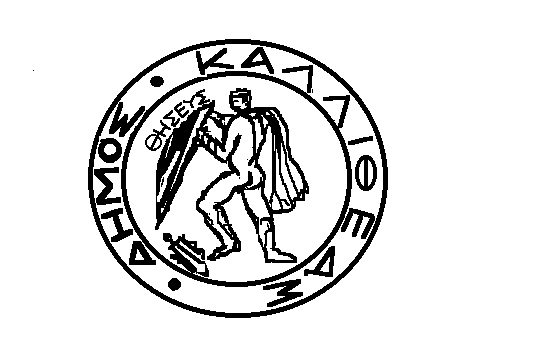 